MINISTRY OF EDUCATION AND TRAININGLAC HONG UNIVERSITY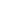 COURSE OUTLINE<126036 – SALES MANAGEMENT IN TOURISM>1. GENERAL INFORMATION2. COURSE DESCRIPTIONThis is a part of the knowledge base in the business administration training program. Including sales and sales management concepts; sales skills and large customer management; sales planning; sales force organization; Recruitment, training, and coaching sales forces; sales performance evaluation examination; salary policy, commission for sales force.3. COURSE LEARNING OUTCOMESTable 1: Course Learning Outcomes (CLOs)4. COURSE CONTENT, LESSON PLANTable 2: Course Content, Lesson PlanTable 3: Mapping of Lesson and Course Learning OutcomesTable 4: Course assessment- Attendance: Obeying the regulations.- Students have to read the given study documentation by the lecturer before every lesson on the online learning system (LMS - learn.lhu.edu.vn).- Students who do homework, answer questions and exercises in class will be given bonus marks for the students’ process.- Finishing given group Discussion progress according to the lecturer's regulations.Textbook [1] Vu Minh Duc - Vu Huy Thong (2018), Giao trinh quan tri ban hang, DH Kinh te quoc dan.References [2] Luu Dan Tho - Nguyen Vu Quan (2016), Quan tri ban hang hien dai, NXB Tai chinh.[3] Ha Thi Thuy Duong (2021), Quan tri ban hang, NXB thong tin truyen thong.- Internet- Google ChromeGeneral rules:Course name (Vietnamese):Quan tri ban hang trong du lichCourse name (English):Sales Management in tourismCourse ID:126036Types:SpecializationFaculty/Department:Administration – International EconomicsMain Lecturer:Master Phan Thi HoiEmail: hoipt@lhu.edu.vnLecturer participating in:PhD. Nguyen Van DungNumber of credits :3Theory :3 periodsPractice :0 periodsExercise :0 periodsSpecialty :Obligatory to students in Major of Tourism and Travel ManagementPrerequisite course:NoPrevious course:Basic Marketing, EconomicsCourse Learning Outcomes (CLOs)Course Learning Outcomes Content Bloom domain/Bloom levelProgram Learning Outcomes PLOs/SOs/PI (*)CLO1Analyzing market information for sales activities in tourism.Knowledge (4)PLO3 (PI3.1)CLO2Coordinating teamwork to present essays on assigned topics related to business salesSkills (4)PLO6 (PI6.1)CLO3Obeying regulations, fulfilling homeworkAttitude (2)PLO7(PI7.2)WeekLesson/Chapter Name/Chapter Lesson Learning Outcomes (LLO)Lesson Learning Outcomes (LLO)Lecture and Study activitiesTeaching methodsAssessment methodsReferences (*)1Chapter   1The overview of sales and sales management in tourismSales and sales management ConceptsRelationship between sales management and other business activitiesRole of sales operations and sales managementLLO1.1Comparing the differences between sales and sales management in tourism tradition and modern-day periodAt home:   Students preview the content of the overview lesson on sales and sales management in tourism.In class: - Lecturer gives small questions/images related to sales to begin the lesson.- Lecturer teaches about    the content of sales and sales management. At the same time, asking short questions to students.- Students participate in answering short questions related to sales operations and sales management.+ Lecture  + Didactic questioning + Explicit teaching + Short answer test  [2], [3]2Chapter 1The overview of sales and sales management in tourism (pt.2)Tendency of sales management activitiesLLO1.2Identifying current sales management trends- At home:  Students learn about the information of sales management trends nowadays. - In class:  + Lecturer teaches, asks questions related to the lesson. + Students learn and present their answers to the questions about sales management trends nowadays.+ Lecturer Explicit teaches some ambiguous issues related to   sales management trends nowadays. + Lecture  + Didactic questioning + Explicit teaching   + Short answer test [2], [3]3Chapter   2Customer behaviorIndividual customer behavior Organizational customer behaviorLLO2.1Analyzing customer behavior to address possible sales situationsAt home:  Students preview the documentation of customer behavior.In class: - Lecturer starts the session by asking some questions related to the lesson. Students participate in answering questions.- Lecturer teaches the content related to customer behavior.  Students listen and ask questions about the lesson.- Lecturer gives a number of situations related to customer behavior. Students discuss, solve the situation.+ Lecture  + Case Studies  + Short answer test + Case Studies [2], [3]4Chapter 3Personal Selling and promotion strategiesModern personal selling and personal selling channelsKey trends in personal sellingLLO3.1Explaining key trends in personal sales- At home:   Students   find information about personal selling and sales promotion channels.- In class:  +  Lecturer asks questions related to real sales channels that students know. Students participate in answering.  + Lecturer teaches   the content of the lesson. During the lecture, asking some small questions about the advantages and disadvantages of each personal selling channel.+ Lecture  + Didactic questioning + Short answer test [2], [3]5Chapter 3Personal Selling process and practical applicationLLO3.2Coordinating teamwork to differentiate the sales processes of each form of Personal Selling+ At home: - Students preview the personal selling process.+ In class:  - Lecturer starts the session by asking some questions related to the lesson. Students participate in answering questions.- Lecturer gives the practical situation about the personal selling process in real life.- Students are divided into groups and continue to discuss, then they present their views in front of the class.+ Didactic questioning +Discussion + Presentations[2], [3]6Chapter 4Organizing sales force Organizational structure of sales force The advantages and disadvantages of each type of sales force organization model Issues to consider when organizing sales force LLO4.1Coordinating teamwork to perform the instructed assignments on the organization of the sales force+ At home: Students preview the lesson of sales force organization in the documentation provided by the lecturer. + In class: - Lecturer presents the common sales force organizational model.- Students observe, discuss and present the advantages and disadvantages of each model.+ Didactic questioning +Discussion + Presentations[2], [3]7Chapter 5Recruiting, selecting, training sales force Sales force recruiting process Technical evaluation of sales candidatesTraining content of sales forceLLO5.1Coordinating teamwork to perform the instructed assignments on recruitment process, sales candidate assessment techniques and sales force training - At home:  Students   find the information of recruitment, selection, training in some practical enterprises.- In class:  + Students begin presenting the prepared content of the lesson. + Lecturer comment, summarize the information each group presented. + Some unclear information will be explained by the lecturer to help students consolidate their essential knowledge.  + Lecturer gives students homework.+ Didactic questioning +Discussion +Presentations[2], [3]8Chapter 6Remuneration and incentives encouraging sales forceIncentive theoryRemuneration policy Financial benefits policyNon-financial benefits policyLLO6.1Analyzing remuneration and incentives encouraging sales force of some real enterprises+ At home: - Students do homework.- Students preview the information of remuneration and incentives encouraging sales force. + In class:  -  Lecturer starts the session by asking some questions related to the lesson. Students participate in answering questions.- Lecturer teaches the content of the lesson. Students observe, listen.  During the lecture, I asked some questions related to the issues.- Lecturer gives a situation of remuneration and incentives encouraging sales force in some enterprises. Students begin to discuss and solve the situation. + Lecture  + Didactic questioning + Case Studies + Short answer test + Case Studies [2], [3]9Chapter 7Evaluation of sales operations and sales forceEvaluation processEvaluation methodologyLLO7.1 Analyzing sales results to serve sales operations and sales force evaluation+ At home: - Students do homework.- Students  preview the information of evaluation of sales operations and sale force in the documentation provided by the lecturer. + In class:  -  Lecturer teaches the content of the lesson. Students observe, listen, during the lecture, ask some questions related to the issues.-  Lecturer gives exercises related to calculating sales results. Students proceed to do their homework on the test paper. Lecturer begins to correct for students.-  Lecturer gives students homework+ Lecture  + Didactic questioning + Short answer test [2], [3]10Chapter   8Establishing plans and budgets in salesPlans and spending in sales strategyEstablishing sales planning LLO8.1Obeying the regulations for establishing sales planning that matches features of the enterprises+ At home: Students preview the documentation and proceed to form a team work establishing a sales plan following the guidance of the document and lecturer. During the process of writing the essay, every student problem will be solved by the lecturer.+ In class: - Each group prepare their reports and proceed to do presentations - Lecturer and the others will observe, comment and evaluate the results of each group through the related criteria.+ Didactic questioning +Discussion  + Presentations+ Essay [2], [3]11Chapter   8Identifying cost of sales operationsMethods of identifying sales budgets LLO8.2Obeying sales budgets regulations in sales operations+ At home: Students preview the documentation and complete the sales planning essay, adding sales budgeting content as guided by the documentation and lecturer.  During the process of writing the essay, every student problem will be solved by the lecturer.+ In class: - Each group prepares their reports and proceeds to present the content of the sales budget based on the sales plan that was developed in the previous session. - Lecturer and the others will observe, comment and evaluate the results of each group in their presentations and the content of the essays. + Didactic questioning +Discussion + Presentations+ Essay   [2], [3]5.MAPPING OF LESSON AND COURSE LEARNING OUTCOMESLesson Learning OutcomesCourse Learning OutcomesCourse Learning OutcomesCourse Learning OutcomesEvaluation ComponentLesson Learning OutcomesCLO1CLO2CLO3Evaluation ComponentLLO1.1xA1, A3LLO1.2xA1, A3LLO2.1xA1, A3LLO3.1xA1, A3LLO3.2xA1LLO4.1xA1LLO5.1xA1LLO6.1xA1, A3LLO7.1xA1, A3LLO8.1xA2, A3LLO8.2xA2, A36.COURSE ASSESSMENTEvaluation ComponentAssessmentCLOs Percentage (%) A1. Process- Case Studies - Short form testsCLO1, CLO230%A2. Midterm- Presentations- Essay CLO3 30%A3. Final - EssayCLO1, CLO340%7.COURSE REQUIREMENTS AND EXPECTATIONS8.STUDY REFERENCES8.SOFTWARE OR SUPPORTING EQUIPMENTS FOR PRACTICEAbbreviationDescriptionPLO/SOProgram Learning Outcomes/Standard OutcomesPIPerformance IndicatorsCLOCourse Learning OutcomesLLOLesson Learning OutcomesHead of Major/ Head of FacultyDong Nai, 2024Responsible lecturer(sign and write full name)
Phan Thi Hoi